П О С Т А Н О В Л Е Н И ЕВ связи с кадровыми изменениями в администрации Петропавловск-Камчатского городского округаПОСТАНОВЛЯЮ:Внести изменение в приложение 2 к Постановлению Главы Петропавловск-Камчатского городского округа от 28.04.2012 № 49                    «О Комиссии по исчислению стажа муниципальной службы и зачета в него периодов трудовой деятельности в организациях», изложив его в редакции согласно приложению к настоящему постановлению.Настоящее постановление вступает в силу после дня его официального опубликования.Приложение к постановлению Главы  Петропавловск-Камчатского городского округаот 18.02.2016 № 28«Приложение 2к постановлению Главы  Петропавловск-Камчатского городского округаот 28 апреля 2012 г. № 49СОСТАВ КОМИССИИ по исчислению стажа муниципальной службы и зачета в него периодов трудовой деятельности в организациях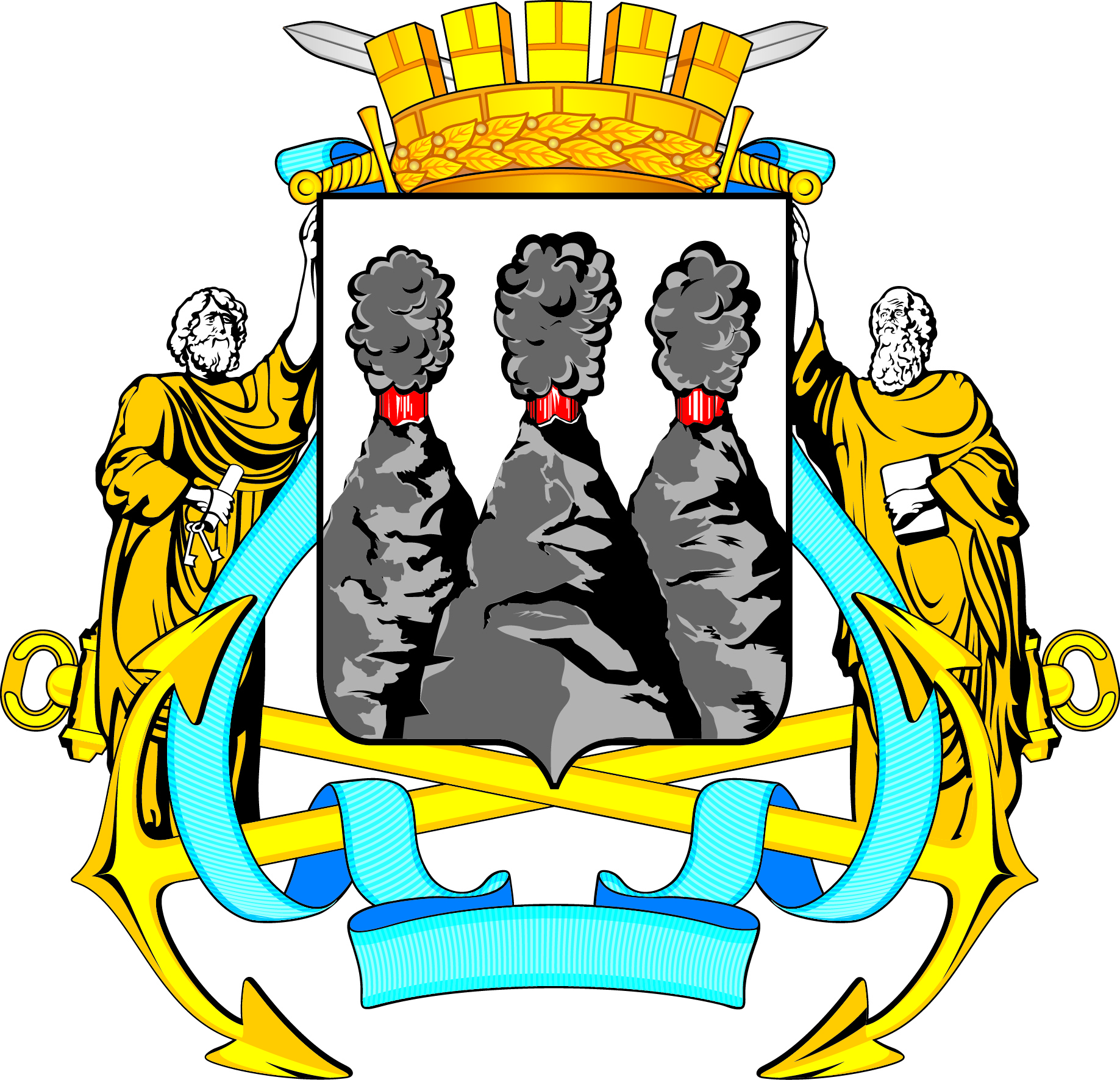 ГЛАВАПЕТРОПАВЛОВСК-КАМЧАТСКОГОГОРОДСКОГО ОКРУГАот 18.02.2016 № 28О внесении изменения в приложение 2 к Постановлению Главы Петропавловск-Камчатского городского округа от 28.04.2012 
№ 49 «О Комиссии по исчислению стажа муниципальной службы и зачета в него периодов трудовой деятельности в организациях»ГлаваПетропавловск-Камчатскогогородского округа          К.Г. СлыщенкоПредседатель Комиссии:Председатель Комиссии:БрызгинКонстантин Викторович– заместитель Главы администрации Петропавловск-Камчатского городского округа-руководитель Управления делами администрации Петропавловск-Камчатского городского округа;заместители председателя Комиссии:заместители председателя Комиссии:СмирновСергей Иванович– заместитель председателя Городской Думы Петропавловск-Камчатского городского округа, председатель Комитета по социальной политике;ПобералисВалерия Юрьевна– начальник отдела муниципальной службы, кадров и наград Управления делами администрации Петропавловск-Камчатского городского округа;секретарь Комиссии:секретарь Комиссии:НазароваИрина Васильевна– ведущий консультант отдела муниципальной службы, кадров и наград Управления делами администрации Петропавловск-Камчатского городского округа;члены комиссии:члены комиссии:КараяЕлена Александровна– инспектор Контрольно-счетной палаты Петропавловск-Камчатского городского округа;Катрук Татьяна Олеговна– заместитель руководителя аппарата Городской Думы Петропавловск-Камчатского городского округа – начальник юридического отдела;МатросоваЕкатерина Валерьевна– советник организационного отдела аппарата Городской Думы Петропавловск-Камчатского городского округа;НиколаеваЮлия Анатольевна– заместитель руководителя аппарата Городской Думы Петропавловск-Камчатского городского округа - начальник организационного отдела;РекуноваОксана Викторовна– аудитор Контрольно-счетной палаты Петропавловск-Камчатского городского округа;СлободчиковДенис Николаевич– председатель Контрольно-счетной палаты Петропавловск-Камчатского городского округа.».